Bunnell High School

8th Grade Open HouseWednesday November 8, 20236:00 pmBHS AuditoriumThe program includes a tour of Frank Scott Bunnell High School and teacher information sessions

(Students are invited and should be 
accompanied by a parent)

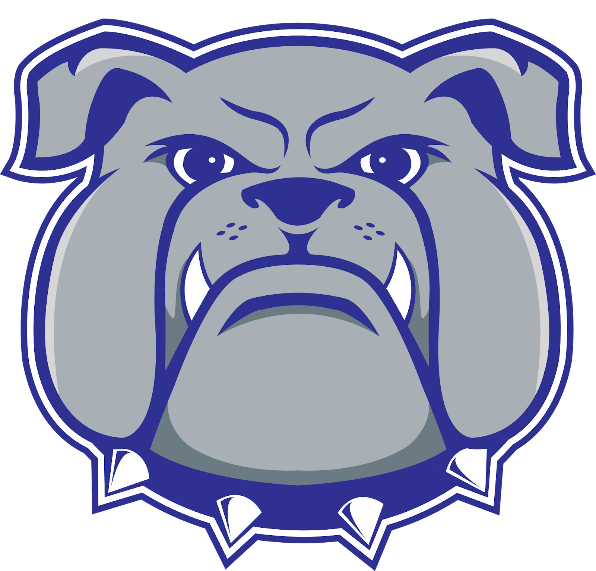 